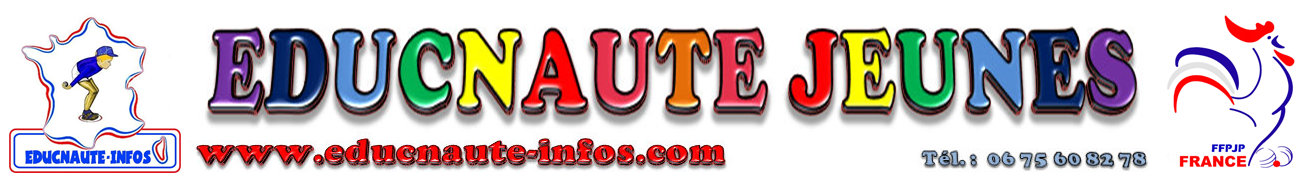 STATUTS de EDUCNAUTE-INFOSArticle 1 : Constitution et DénominationIl est formé par les adhérents aux présents statuts, une association régie par la loi du 1er juillet 1901 et le décret du 16 août 1901, ayant pour titre : Educ.Naute.InfosArticle 2 : Objet L’association a pour objet de promouvoir le développement et l’apprentissage de la pétanque et du jeu provençal pour les jeunes, l’organisation d’un Challenge pour les Jeunes. Ce Challenge se nomme : Challenge EDUCNAUTE JEUNES. Il a aussi pour objet d’organiser d’un Concours pour Educateurs et Officiels, Bénévoles, etc... Ce concours se nomme : GRAND PRIX des Educateurs et des Bénévoles.Article 3 : Siège social Le siège social est fixé à : Chez Raymond NEVEU, 2 impasse jean Delon, 31780 Castelginest
Il pourra être transféré par simple décision du conseil d’administration. Article 4 : Durée IllimitéArticle 5 : Composition a) Membres d’honneur : ce titre est décerné par le conseil d’administration aux personnes qui rendent ou ont rendu des services importants à l’association, ils sont dispensés du paiement d’une cotisation. Ils ne sont pas éligibles au Conseil d’administration. Ils participent aux Assemblées Générales, mais ne votent pas. b) Membres bienfaiteurs : Ou Membres Partenaires ou Membres Donateurs : ce titre est décerné par le Conseil d’Administration aux personnes qui soutiennent les activités de l’association, soit en participant au financement de ses projets, soit en faisant des dons d’un montant supérieur à la cotisation annuelle. Ils ne sont pas éligibles au Conseil d’Administration. Ils participent aux Assemblées Générales, et ils participent au vote. c) Membres adhérents personnes physiques, ils paient une cotisation annuelle, et sont éligibles au Conseil d’Administration. d) Membres adhérents personnes morales : Clubs, Comités, Ligues, Fédérations, Groupes et autres associations. Ils paient une cotisation annuelle, leur représentant est éligible au Conseil d’Administration.Article 6 : Conditions d’adhésion Pour adhérer à l’association, il faut s’acquitter de la cotisation annuelle.    Article 7 : Perte de la qualité de membre a) par la démission, b) par la radiation prononcée par le Conseil d’Administration pour motifs graves, c) pour non-respect des statuts et règlements, non-paiement de cotisation, etc. d) par le décès. Article 8 : Cotisation La cotisation est annuelle et redevable à partir du 1er jour de l’année comptable (soit à partir du 1er octobre de l’année écoulée). Son montant est proposé par le Conseil d’Administration, et validé par l’Assemblée Générale. Article 9 : Conseil d’administrationL’association est administrée par un Conseil d’Administration constitué pour une période de 4 ans, et composée de 15 administrateurs bénévoles. Les 15 membres élus sont renouvelés tous les 4 ans par l’Assemblée Générale Ordinaire au scrutin secret. Ils sont rééligibles. Le mode de scrutin est par liste bloquée ou fermée en 1 tour.  Les rôles et responsabilités des Président, Secrétaire et Trésorier, Responsable de Zone et de Commissions, sont décrits dans le règlement intérieur de l’association. Article 10 : Réunions du Conseil d’Administration Le Conseil d’Administration devra se réunir au moins une fois par trimestre, sur convocation de son Président, ou sur la demande du tiers de ses membres. L’ordre du jour est fixé par le Président et joint à la convocation écrite (courrier postal ou électronique), ces documents devront être adressés aux membres au moins quinze jours avant la réunion. Seules les questions à l’ordre du jour peuvent faire l’objet d’un vote. La présence d’au moins un tiers des membres est nécessaire pour que le   Conseil d’Administration puisse délibérer valablement. Les délibérations sont   prises à la majorité des membres présents. Le vote par procuration n’est pas autorisé. Les délibérations sont prises à voix haute. Toutefois, à la demande d’au moins un tiers des membres présents, les votes doivent être effectués à bulletins secrets. Il est également tenu une feuille de présence signée par les membres ayant assisté à la réunion.  Les délibérations et résolutions du conseil d’administration font l’objet d’un procès-verbal, signé par le Président et le Secrétaire, adressé par mail aux membres du Conseil d’Administration. Il est conservé dans un dossier par le secrétaire.Article 11 : Accès au conseil d’administration Pour être éligible il faut : - être membre adhérent personnes physiques ou morale de l’association depuis au moins 2 ans au jour de l’élection. Par dérogation, et pour permettre de pourvoir les postes vacants, le Conseil d’Administration pourra accepter des candidatures ne remplissant pas cette condition. Ces candidatures seront c optées jusqu’à la Prochaine Assemblée Générale Elective, où elles seront proposées au vote.- être à jour de ses cotisations, au 1er Octobre de l’année comptable.- être en possession de sa licence de Fédération National sous l’égide de la FIPJP de l’année en cours.- avoir au minimum 16 ans le jour de l’élection- jouir de ses droits civiques- ne pas faire l’objet d’une condamnationArticle 12 : Exclusion du conseil d’administration Tout membre du conseil d’administration qui aura manqué, sans excuses, trois séances consécutives sera considéré comme démissionnaire et sera remplacé conformément aux dispositions de l’article 11 des statuts. Il en va de même pour les membres exclus selon l’article 7 des statuts.Tout membre du Conseil d’Administration n’ayant pas pris son adhésion au 1er Octobre de l’année comptable. Article 13 : Rétribution Les fonctions de membre du conseil d’administration sont bénévoles. Toutefois les frais occasionnés dans l’accomplissement de leur mandat pourront, après accord du Conseil d’Administration, être remboursés sur pièces justificatives. Le rapport financier présenté à l’Assemblée Générale devra en faire mention. Article 14 : Pouvoirs Le conseil d’administration est investi d’une manière générale de pouvoirs étendus, dans la limite des buts de l’association et dans le cadre des résolutions adoptées en Assemblée Générale. Il fait ouvrir un ou plusieurs comptes en banque selon les besoins. Il autorise, après accord, le Président et le trésorier à faire tous actes, achats, aliénations et investissements, nécessaires au bon fonctionnement de l’objet de l’association. Le conseil d’administration autorise le président et le trésorier à faire tous achats concernant le bon fonctionnement de l’association, en dessous de 100€. Article 15 : Bureau Le conseil d’administration élit en son sein un bureau qui se compose du Président, de deux secrétaires, et de deux trésoriers, et sept membres représentants chaque ZONE. Deux sièges seront attribués de la manière suivante : Un pour la FFPJP, et un autre pour la DTN. Chaque responsable de ZONE, pourra organiser une Commission de ZONE avec le nombre de membre qu’il souhaitera. Toutefois le ou les membre (s) de la Commission de ZONE, mis à part le Responsable de ZONE ne feront pas partie du Conseil d’Administration.  Article 16 : Assemblée Générale Ordinaire L’Assemblée Générale ordinaire comprend tous les membres de l’association. Seuls les membres adhérents personnes physiques et morales, ont le droit de vote. Elle se réunit au minimum une fois l’an. L’ordre du jour est établi par le Président et joint à la convocation qui doit parvenir au moins quinze jours avant la date prévue. L’Assemblée Générale délibère sur : - L’approbation du compte rendu de la dernière assemblée- Le rapport moral et d’activités de l’année écoulée- Les rapports financiers et des vérificateurs aux comptes - Le budget prévisionnel - Les modifications éventuelles à apporter aux statuts et règlements de l’association. L’assemblée procède à des élections s’il y a lieu. Seules les questions à l’ordre du jour peuvent faire l’objet d’un vote. Les membres de 16 ans et plus ont le droit de vote. Toutefois il est admis qu'un membre donne procuration à un autre membre de l’association. La procuration délivrée devra, sous peine de nullité, être signée des deux membres (mandant et mandataire).Celui-ci peut avoir un nombre illimité de procuration Pour que le vote soit valable, la majorité simple sera appliquée (majorité des présent et représentés)Article 17 : Assemblée Générale Extraordinaire L’Assemblée Générale extraordinaire qui comprend tous les membres de l’association peut être provoquée, à la demande du Président, ou du conseil d’administration, ou du quart des membres. Pour que le vote soit valable, la présence de 50% + 1 voix des membres (ayant le droit de vote) est nécessaire. Sinon une nouvelle Assemblée est convoquée dans les 15 jours et le vote se fera à la majorité des membres (ayant le droit de vote) présents. Article 18 : Ressources Les ressources de l’association proviennent : - Des cotisations des membres- Vente de produits ou services en relation avec l’objet de l’association- De toutes autres ressources, recettes et/ou subventions qui ne sont pas interdites par les Lois et les règlements en vigueur. Article 19 : Comptabilité Il est tenu une comptabilité complète de toutes les recettes et dépenses. Les comptes doivent être soumis à l’Assemblée Générale dans un délai inférieur à 3 mois à compter de la clôture de l’exercice. Article 20 : Dissolution La dissolution de l’association est prononcée dans les cas suivants : La démission de l’ensemble des membres La décision des 2/3 des membres présents à l’Assemblée Générale. Un ou plusieurs liquidateurs sont nommés par celle-ci et l’actif net, s'il y a lieu, est dévolu conformément à l’article 9 de la loi du 1 juillet 1901. Article 21 : Modification des Statuts Les   statuts   ne   pourront   être   modifiés   que   par   l’Assemblée   Générale,  sur   proposition du Président ou du Conseil d’Administration ou   du   quart   des   membres. Les propositions de modification des statuts doivent être inscrites à l’ordre du jour de l’Assemblée Générale. Article 22 : Règlement IntérieurUn règlement intérieur doit être établi par le Conseil d’Administration qui le fait approuver par l’Assemblée Générale. Celui-ci a pour objet de préciser   certains points du fonctionnement pratique de l’association et prévoir l’absence de toute discrimination dans l’organisation et la vie de celle-ci. Article 23 : Formalités administratives Le Président doit accomplir toutes les formalités de déclaration et de publication prévues par la Loi du 1er juillet 1901 et par le décret du 16 août 1901, tant au moment de sa création qu’au cours de son existence ultérieure. Tout   particulièrement transmettre, dans un délai de 3 mois maximum, à la préfecture   ou sous-préfecture dont dépend le siège de l’association, tous les changements concernant : les statuts, le règlement intérieur, la composition du Conseil d’Administration précisant la fonction, l’état civil et la profession de chaque membre. L’association doit faire une demande d’agrément auprès du service   départemental du Ministère de la Jeunesse et Sports. Les présents statuts ont été adoptés par l’Assemblée Générale qui s’est tenue à la Salle des Sources Chaudes de LACAUNE le 24 Novembre 2018 lors de l’assemblée générale ordinaire.Sous la présidence d’Alain JUILLALe Président                                                     Le Secrétaire Alain JUILLA                                                           Jean-Claude CALCAGNO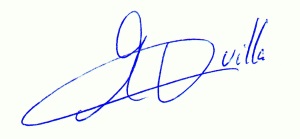 Le secrétaire est chargé de tout ce qui concerne la correspondance,      notamment l’envoi des diverses convocations. Il rédige les procès-verbaux des  séances et en assure la transcription sur le registre de l’association. Le trésorier tient les comptes de l’association. Il effectue tous paiements   nécessaires et perçoit toutes les recettes, sous la surveillance du Président. Il doit présenter, aux vérificateurs aux comptes, toutes les pièces justificatives en relation avec les opérations de trésorerie effectuées et présenter le compte de résultat, pour approbation, à l’Assemblée Générale. Le Président dirige les travaux du conseil d’administration et assure le bon                  fonctionnement de l’association qu’il représente en justice et dans les actes de la vie civile. En cas d’empêchement il peut déléguer, sur avis du conseil d’administration, à un membre ou élu. 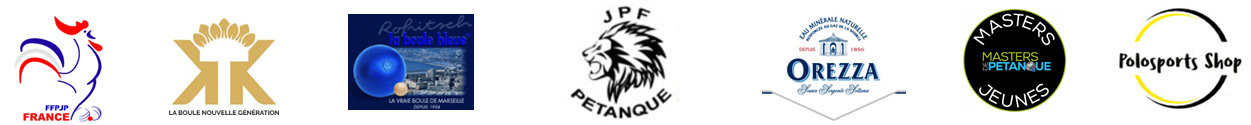 Adresse du Siège Social : EDUCNAUTE-INFOS chez Mr Raymond NEVEU 2 imp. Jean Delon 31780 CASTELGINESTAdresse Mail : alainjuilla@orange.fr  N° du mobile : 06 75 60 82 78